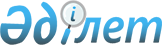 Қазақстан Республикасы Үкіметінің кейбір шешімдерінің күші жойылды деп тану туралыҚазақстан Республикасы Үкіметінің 2021 жылғы 8 маусымдағы № 389 қаулысы.
      Қазақстан Республикасының Үкiметi ҚАУЛЫ ЕТЕДІ:
      1. Осы қаулыға қосымшаға сәйкес Қазақстан Республикасы Үкіметінің кейбір шешімдерінің күші жойылды деп танылсын.
      2. Осы қаулы алғашқы ресми жарияланған күнінен бастап қолданысқа енгізіледі. Күші жойылған Қазақстан Республикасы Үкіметінің кейбір шешімдерінің тізбесі
      1. "Аңшылар мен аңшылық шаруашылығы субъектілері қоғамдық бірлестіктерінің республикалық қауымдастықтарын аккредиттеу қағидаларын бекіту туралы" Қазақстан Республикасы Үкіметінің 2013 жылғы 4 ақпандағы № 83 қаулысы.
      2. "Балық аулаушылар мен балық шаруашылығы субъектілері қоғамдық бірлестіктерінің республикалық қауымдастықтарын аккредиттеу қағидаларын бекіту туралы" Қазақстан Республикасы Үкіметінің 2013 жылғы 8 мамырдағы № 461 қаулысы.
      3. "Аңшылар мен аңшылық шаруашылығы субъектілері қоғамдық бірлестіктерінің республикалық қауымдастықтарын аккредиттеу қағидаларын бекіту туралы" Қазақстан Республикасы Үкіметінің 2013 жылғы 4 ақпандағы № 83 қаулысына өзгеріс енгізу туралы" Қазақстан Республикасы Үкіметінің 2014 жылғы 2 сәуірдегі № 312 қаулысы.
					© 2012. Қазақстан Республикасы Әділет министрлігінің «Қазақстан Республикасының Заңнама және құқықтық ақпарат институты» ШЖҚ РМК
				
      Қазақстан Республикасының

      Премьер-Министрі

А. Мамин
Қазақстан Республикасы
Үкіметінің
2021 жылғы 8 маусымдағы
№ 389 қаулысына
қосымша